TRIVIS - Střední škola veřejnoprávní a Vyšší odborná škola prevence kriminality 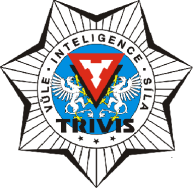 a krizového řízení Praha,s. r. o.Hovorčovická 1281/11 182 00  Praha 8 - Kobylisy OR  vedený Městským soudem v Praze, oddíl C, vložka 50353Telefon a fax: 283 911 561          E-mail : vos@trivis.cz                IČO 25 10 91 38Termíny zápočtů a zkoušek – JUDr. Václav Mastný, Ph.D., MBA1.AV a 1KPK – Základy mezinárodního a Evropského práva - Hovorčovická13. 12. 2023  9- 12 hod. – uč. 1AV
20. 12. 2023  9- 12 hod – uč. 1AV
3. 1.  2024  9- 12 hod. – uč. 1AV

  